JOGOS ESCOLARES DO ESTADO DE SÃO PAULOFASE: DIRETORIA DE ENSINO-REGIÃO DE PIRACICABACATEGORIA: Infantil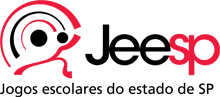 2023ATENTEM para as datas!Competições de Tênis de Mesa Masc. e Fem.: FRAN TT – R Joana D'Arc 865 - Jardim Monumento – 15/05 – 2ª feira – 13h15.Competições de Xadrez Infantil - Masc. e Fem.: SESC – Rua Ipiranga,155 – Centro – 16/05, 8h15Competições de Damas Infantil - Masc. e Fem.: SESC – Rua Ipiranga,155 – Centro – 17/05, 8h1502/06 – 3ª f - Emparceiramento com a DE de Capivari – mini ginásio – 9h????? -Emparceiramento com a DE de Limeira – mini ginásio – 9h?????? final regional – mini ginásio – 9hFUTSAL MASCULINO INFANTILFUTSAL MASCULINO INFANTILFUTSAL MASCULINO INFANTILFUTSAL MASCULINO INFANTILFUTSAL MASCULINO INFANTILFUTSAL MASCULINO INFANTILFUTSAL MASCULINO INFANTILFUTSAL MASCULINO INFANTILFUTSAL MASCULINO INFANTILFUTSAL MASCULINO INFANTILFUTSAL MASCULINO INFANTILFUTSAL MASCULINO INFANTILFUTSAL MASCULINO INFANTILFUTSAL MASCULINO INFANTILFUTSAL MASCULINO INFANTILFUTSAL MASCULINO INFANTILFUTSAL MASCULINO INFANTILFUTSAL MASCULINO INFANTILFUTSAL MASCULINO INFANTILFUTSAL MASCULINO INFANTILFUTSAL MASCULINO INFANTILFUTSAL MASCULINO INFANTILEDUIR S. EDUIR S. EDUIR S. EDUIR S. D EDUARDOD EDUARDO551J.M.TOLEDOJ.M.TOLEDO22ADEMARADEMAR222FRANCISCO MARIANOFRANCISCO MARIANO4APAFAPAF43LUCIANO GUIDOTTILUCIANO GUIDOTTI26GRILLOGRILLO26266J. ALVESJ. ALVES9CATHARINACATHARINA97GALLOGALLO23MANOEL D.A.MANOEL D.A.238MELLO COTRINMELLO COTRIN1228JAPJAP1228281028DR.PRUDENTEDR.PRUDENTEMELLO AYRESMELLO AYRESMELLO AYRESMELLO AYRESJ.GUIDOTTIJ.GUIDOTTI1311J.CONCEIÇÃOJ.CONCEIÇÃO24P.M.C.P.M.C.2414DIONETHIDIONETHI17H.P.CASTROH.P.CASTRO1715MARIA DE LURDESMARIA DE LURDES27H.NEHRINGH.NEHRING272716JETHROJETHRO20O.BIANCOO.BIANCO2018J.CHIARINIJ.CHIARINI25PEDRO CREMPEDRO CREM2519SAMUEL SAMUEL 2121EDSON RONTANIEDSON RONTANIFUTSAL FEMININO INFANTILFUTSAL FEMININO INFANTILFUTSAL FEMININO INFANTILFUTSAL FEMININO INFANTILFUTSAL FEMININO INFANTILFUTSAL FEMININO INFANTILFUTSAL FEMININO INFANTILFUTSAL FEMININO INFANTILFUTSAL FEMININO INFANTILFUTSAL FEMININO INFANTILFUTSAL FEMININO INFANTILFUTSAL FEMININO INFANTILFUTSAL FEMININO INFANTILFUTSAL FEMININO INFANTILFUTSAL FEMININO INFANTILFUTSAL FEMININO INFANTILEDSON RONTANIEDSON RONTANIEDSON RONTANIEDSON RONTANIOLIVIA BIANCOOLIVIA BIANCO331JOÃO CHIARINIJOÃO CHIARINI9P.M.C.P.M.C.92J.M.TOLEDOJ.M.TOLEDO44DIONETTIDIONETTIDIONETTIDIONETTI11H.NERINGH.NERING11115P. EDUARDOP. EDUARDO8MELLO AYRESMELLO AYRES8610J.CONCEIÇÃOJ.CONCEIÇÃO10MELLO COTRINMELLO COTRIN7M.D.ALMEIDAM.D.ALMEIDAVOLEI MASCULINO INFANTILVOLEI MASCULINO INFANTILVOLEI MASCULINO INFANTILVOLEI MASCULINO INFANTILVOLEI MASCULINO INFANTILVOLEI MASCULINO INFANTILVOLEI MASCULINO INFANTILVOLEI MASCULINO INFANTILVOLEI MASCULINO INFANTILVOLEI MASCULINO INFANTILVOLEI MASCULINO INFANTILVOLEI MASCULINO INFANTILVOLEI MASCULINO INFANTILVOLEI MASCULINO INFANTILVOLEI MASCULINO INFANTILVOLEI MASCULINO INFANTILD. EDUARDOD. EDUARDO1J.M.TOLEDOJ.M.TOLEDO3MARIA DE LURDESMARIA DE LURDES32M.D.A.M.D.A.1111GALLOGALLOGALLOGALLOPEDRO CREMPEDRO CREM664JOÃO SAMPAIOJOÃO SAMPAIOJOÃO CHIARINIJOÃO CHIARINI13135SAMUELSAMUEL77HELIO NERINGHELIO NERINGHELIO NERINGHELIO NERINGDIONETTIDIONETTI12812MELLO AYRESMELLO AYRES10ADEMARADEMAR109P.M.CP.M.CVOLEI FEMININO INFANTILVOLEI FEMININO INFANTILVOLEI FEMININO INFANTILVOLEI FEMININO INFANTILVOLEI FEMININO INFANTILVOLEI FEMININO INFANTILVOLEI FEMININO INFANTILVOLEI FEMININO INFANTILVOLEI FEMININO INFANTILVOLEI FEMININO INFANTILVOLEI FEMININO INFANTILVOLEI FEMININO INFANTILVOLEI FEMININO INFANTILVOLEI FEMININO INFANTILVOLEI FEMININO INFANTILVOLEI FEMININO INFANTILHELIO NERINGHELIO NERINGHELIO NERINGHELIO NERINGP.M.C.P.M.C.331MELLO AYRESMELLO AYRES8DIONETTIDIONETTI82JOÃO SAMPAIOJOÃO SAMPAIO11GALLOGALLOGALLOGALLO1111M.D.A.M.D.A.554ADEMARADEMAR9PEDRO CREMPEDRO CREM96MELLO MORAESMELLO MORAES77ETEC SÃO PEDROETEC SÃO PEDROETEC SÃO PEDROETEC SÃO PEDROBASQUETE MASCULINO INFANTILBASQUETE MASCULINO INFANTILBASQUETE MASCULINO INFANTILBASQUETE MASCULINO INFANTILBASQUETE MASCULINO INFANTILBASQUETE MASCULINO INFANTILBASQUETE MASCULINO INFANTILBASQUETE MASCULINO INFANTILBASQUETE MASCULINO INFANTILBASQUETE MASCULINO INFANTILBASQUETE MASCULINO INFANTILBASQUETE MASCULINO INFANTILBASQUETE MASCULINO INFANTILBASQUETE MASCULINO INFANTILBASQUETE MASCULINO INFANTILBASQUETE MASCULINO INFANTILAABBCCMELLO AYRESMELLO AYRESHELIO P.CASTROHELIO P.CASTROHELIO NERINGHELIO NERINGEDSON RONTANIEDSON RONTANIJ.A.P.J.A.P.JOÃO CONCEIÇÃOJOÃO CONCEIÇÃOMELLO COTRINMELLO COTRINSAMUELSAMUELMELLO MORAESMELLO MORAESGRUPO ÚNICOGRUPO ÚNICOCAMPEÃO GRUPO ACAMPEÃO GRUPO ACAMPEÃO GRUPO BCAMPEÃO GRUPO BCAMPEÃO GRUPO CCAMPEÃO GRUPO CHandebol Masculino GRUPO ÚNICOHélio NehringF.MarianoJoão AlvesETEC (S.Pedro)Handebol FemininoGRUPO ÚNICOHélio NehringSamuelJoão AlvesTabela de JogosTabela de JogosTabela de JogosTabela de JogosTabela de JogosTabela de JogosTabela de JogosTabela de JogosLocal - PeríodoDataHoraNº JogoEscolaEscolaModalidadePaulicéia 
Manhã25/04/23 - 3ª feira08:001D.EDUARDOxJ.M.TOLEDOFSMPaulicéia 
Manhã25/04/23 - 3ª feira09:002ADEMARxF.MARIANOFSMPaulicéia 
Manhã25/04/23 - 3ª feira10:003APAFxL.GUIDOTTIFSMPaulicéia 
Manhã25/04/23 - 3ª feira11:005EDUIRxVJ1FSMSta Terezinha
Tarde25/04/23 - 3ª feira13:001O.BIANCOxJ.CHIARINIFSFSta Terezinha
Tarde25/04/23 - 3ª feira14:002PEDRO M.CxJ.M.TOLEDOFSFSta Terezinha
Tarde25/04/23 - 3ª feira15:003EDSON RONTANIxVJ1FSFSta Terezinha
Tarde25/04/23 - 3ª feira16:004DIONETTIxVJ2FSFSta Terezinha
Manhã26/04/23 - 4ª feira08:007CATHARINAxGALLOFSMSta Terezinha
Manhã26/04/23 - 4ª feira09:006GRILLOxJOÃO ALVESFSMSta Terezinha
Manhã26/04/23 - 4ª feira10:004VJ2xVJ3FSMSta Terezinha
Manhã26/04/23 - 4ª feira11:009VJ6xVJ7FSMPaulicéia 
Manhã27/04/23 - 5ª feira08:008MANOEL DIASxMELLO COTRIMFSMPaulicéia 
Manhã27/04/23 - 5ª feira09:0010JOSÉ ABÍLIO PAULAxDR.PRUDENTEFSMPaulicéia 
Manhã27/04/23 - 5ª feira10:007MELLO COTRIMxMANOEL DIASFSFPaulicéia 
Manhã27/04/23 - 5ª feira11:0012VJ8xVJ10FSMSta Terezinha  Tarde27/04/23 - 5ª feira13:006D.EDUARDOxHÉLIO NEHRINGFSFSta Terezinha  Tarde27/04/23 - 5ª feira14:005J.CONCEIÇÃOxMELLO AYRESFSFSta Terezinha  Tarde27/04/23 - 5ª feira15:0011J.GUIDOTTIxJ.CONCEIÇÃOFSMSta Terezinha  Tarde27/04/23 - 5ª feira16:008VJ5xVJ6FSFPaulicéia 
Manhã02/05/23 - 3ª feira08:001MELLO AYRESxE RONTANIBM - GAPaulicéia 
Manhã02/05/23 - 3ª feira09:002MELLO COTRIMxPJ1BM - GAPaulicéia 
Manhã02/05/23 - 3ª feira10:003MELLO COTRIMxVJ1BM - GASta Terezinha  Tarde02/05/23 - 3ª feira13:0014PEDRO M.CxDIONETTIFSMSta Terezinha  Tarde02/05/23 - 3ª feira14:0015HÉLIO P.CxM.DE LOURDESFSMSta Terezinha  Tarde02/05/23 - 3ª feira15:0013MELLO AYRESxVJ11FSMSta Terezinha  Tarde02/05/23 - 3ª feira16:0017VJ14xVJ15FSMPaulicéia 
Manhã03/05/23 - 4ª feira08:001D.EDUARDOxJ.M.TOLEDOVMPaulicéia 
Manhã03/05/23 - 4ª feira09:002ADEMARxMANOEL DIASVMPaulicéia 
Manhã03/05/23 - 4ª feira10:004PEDRO CREMxJOÃO SAMPAIOVMPaulicéia 
Manhã03/05/23 - 4ª feira11:003VJ1xVJ2VMPaulicéia  
Manhã04/05/23 - 5ª feira08:0019PEDRO CREMxSAMUELFSMPaulicéia  
Manhã04/05/23 - 5ª feira09:009VJ3xVJ4FSFPaulicéia  
Manhã04/05/23 - 5ª feira10:0010VJ7xVJ8FSFPaulicéia  
Manhã04/05/23 - 5ª feira11:0021VJ19xEDSON RONTANIFSMSta Terezinha  Tarde04/05/23 - 5ª feira13:0016HÉLIO NEHRINGxJETHROFSMSta Terezinha  Tarde04/05/23 - 5ª feira14:0018O.BIANCOxJ.CHIARINIFSMSta Terezinha  Tarde04/05/23 - 5ª feira15:0024VJ13xVJ17FSMSta Terezinha  Tarde04/05/23 - 5ª feira16:0020VJ16xVJ18FSMVila Rezende Tarde08/05/23 - 2ª feira13:001JOÃO ALVESxHÉLIO NEHRINGHFVila Rezende Tarde08/05/23 - 2ª feira14:002JOÃO ALVESxSAMUELHFVila Rezende Tarde08/05/23 - 2ª feira15:003HÉLIO NEHRINGxSAMUELHFPaulicéia 
Manhã09/05/23 - 3ª feira08:0011VJ9xVJ10FSFPaulicéia 
Manhã09/05/23 - 3ª feira09:0022VJ4xVJ5FSMPaulicéia 
Manhã09/05/23 - 3ª feira10:0023VJ9xVJ12FSMSta Terezinha
Tarde09/05/23 - 3ª feira13:009MARIA DE LOURDESxPEDRO M.C.VMSta Terezinha
Tarde09/05/23 - 3ª feira14:008DIONETTIxMELLO AYRESVMSta Terezinha
Tarde09/05/23 - 3ª feira15:005J.CHIARINIxSAMUELVMSta Terezinha
Tarde09/05/23 - 3ª feira16:0010VJ8xVJ9VMPaulicéia 
Manhã18/05/23 - 5ª feira08:004HÉLIO P.C.xJOSÉ ABÍLIO DE P.BM - GBPaulicéia 
Manhã18/05/23 - 5ª feira09:005SAMUELxPJ4BM - GBPaulicéia 
Manhã18/05/23 - 5ª feira10:006SAMUELxVJ4BM - GBSta Terezinha
Tarde18/05/23 - 5ª feira13:0025VJ20xVJ21FSMSta Terezinha
Tarde18/05/23 - 5ª feira14:0026VJ22xVJ23FSMSta Terezinha
Tarde18/05/23 - 5ª feira15:0027VJ24xVJ25FSMVila Rezende Tarde22/05/23 - 2ª feira13:001JOÃO ALVESxETEC(S.PEDRO)HMVila Rezende Tarde22/05/23 - 2ª feira14:002JOÃO ALVESxF.MARIANOHMVila Rezende Tarde22/05/23 - 2ª feira15:003HÉLIO NEHRINGxETEC(S.PEDRO)HMPaulicéia 
Manhã23/05/23 - 3ª feira08:007HÉLIO NEHRINGxJ.CONCEIÇÃOBM - GCPaulicéia 
Manhã23/05/23 - 3ª feira09:008MELLO MORAESxPJ7BM - GCPaulicéia 
Manhã23/05/23 - 3ª feira10:009MELLO MORAESxVJ7BM - GCSta Terezinha
Tarde23/05/23 - 3ª feira13:0028VJ26xVJ27FSMSta Terezinha
Tarde23/05/23 - 3ª feira14:006GALLOxVJ4VMSta Terezinha
Tarde23/05/23 - 3ª feira15:007HÉLIO NEHRINGxVJ5VMSta Terezinha
Tarde23/05/23 - 3ª feira16:0011VJ3xVJ6VMPaulicéia 
Manhã25/05/23 - 5ª feira08:004MANOEL DIASxADEMARVFPaulicéia 
Manhã25/05/23 - 5ª feira09:006PEDRO CREMxMELLO MORAESVFPaulicéia 
Manhã25/05/23 - 5ª feira10:005GALLOxVJ4VFPaulicéia 
Manhã25/05/23 - 5ª feira11:007ETEC(S.PEDRO)xVJ6VFSta Terezinha
Tarde25/05/23 - 5ª feira13:001PEDRO M.CxMELLO AYRESVFSta Terezinha
Tarde25/05/23 - 5ª feira14:002DIONETTIxJ.SAMPAIOVFSta Terezinha
Tarde25/05/23 - 5ª feira15:003HÉLIO NEHRINGxVJ1VFSta Terezinha
Tarde25/05/23 - 5ª feira16:008VJ3xVJ2VFPaulicéia 
Manhã26/05/23 - 6ª feira08:0012VJ7xVJ10VMPaulicéia 
Manhã26/05/23 - 6ª feira09:0013VJ11xVJ12VMPaulicéia 
Manhã26/05/23 - 6ª feira10:009VJ5xVJ7VFPaulicéia 
Manhã26/05/23 - 6ª feira11:0010VJ8xVJ9VFVila Rezende Tarde29/05/23 - 2ª feira13:004JOÃO ALVESxHÉLIO NEHRINGHMVila Rezende Tarde29/05/23 - 2ª feira14:005ETEC(S.PEDRO)xF.MARIANOHMVila Rezende Tarde29/05/23 - 2ª feira15:006HÉLIO NEHRINGF.MARIANOHMPaulicéia 
Manhã31/05/23 - 3ª feira08:0010 CGAxCGBBM Paulicéia 
Manhã31/05/23 - 3ª feira09:0011CGCxPJ10BM Paulicéia 
Manhã31/05/23 - 3ª feira10:0012CGCxVJ10BM 